Nutrition 3102Cinnamon BunsIngredients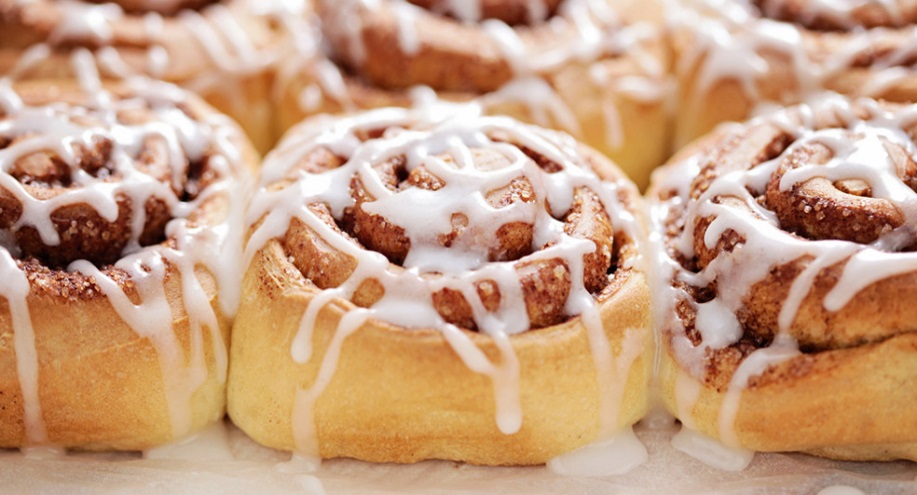 BUNS:1  Pkg premade dough¾  cup brown sugar2 Tbsp cinnamonSome softened margerineICING:3-4   Tbsp melted margerine1  cup icing sugar2 oz cream cheese (1/4 pkg.)1 tsp. vanilla extract1-2 Tbsp fresh or carnation milkInstructionsBe sure that dough and margarine are warmed to room temperature.  You could make your own dough and let rise for 1 ½ hours before this.Roll out dough on a clean surface, making a large rectangleSpread margarine onto doughSprinkle brown sugar and then cinnamon onto the greased doughCarefully roll the sheet of dough into a long log shape.Presentation is your choice at this point.  Basic method is to cut across the log to make discs that you can put in the pan Bake at 350o for 25 minICING:In a small to medium bowl, mix melted margarine with cream cheese vanilla and icing sugarAdd milk to bring it to desired consistency.